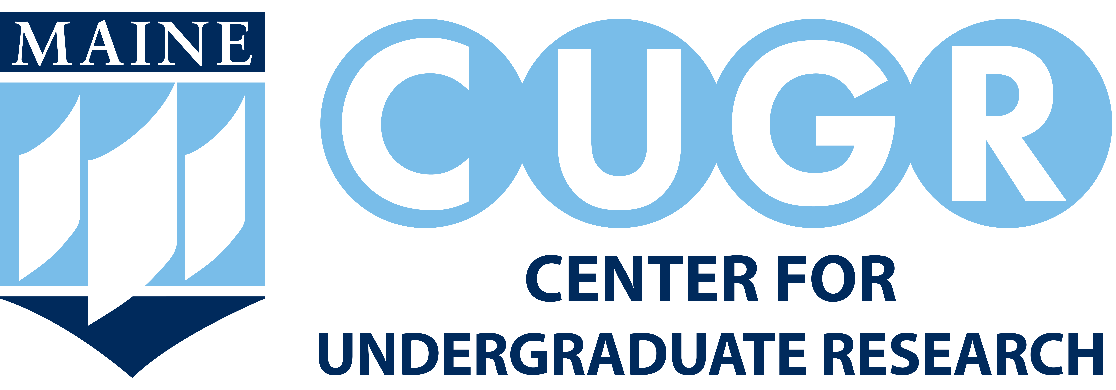 Academic Year 23-24 Fellowship Award TimelineTuesday, September 5, 2023 – Call for Proposals OpensThursday, October 12, 2023 – Proposals Due by 4:00 PMFriday, October 27, 2023 – Awardees notified by end of dayWednesday, November 1, 2023 – Performance Period BeginsWednesday, May 1, 2024 – Performance Period EndsFriday, May 17, 2024 – Final Reports Due by 4:00 PM